Автономная некоммерческая организация высшего образования «Московский региональный социально-экономический институт»ОСНОВНАЯ ОБРАЗОВАТЕЛЬНАЯ ПРОГРАММАСРЕДНЕГО ПРОФЕССИОНАЛЬНОГО ОБРАЗОВАНИЯУровень профессионального образованияСреднее профессиональное образованиеОбразовательная программа подготовки специалистов среднего звенана базе основного общего образованияСпециальность 40.02.04 ЮриспруденцияФорма обучения очнаяКвалификация выпускникаЮристНачало подготовки2024 годВидное 2024СОДЕРЖАНИЕРаздел 1. Общие положения1.1. Настоящая основная образовательная программа среднего профессионального образования по специальности 40.02.04 Юриспруденция (далее – ООП СПО, программа) разработана на основе федерального государственного образовательного стандарта среднего профессионального образования (ФГОС СПО), утвержденного Приказом Министерства просвещения Российской Федерации от 27.10.2023 № 798 «Об утверждении федерального государственного образовательного стандарта среднего профессионального образования по специальности 40.02.04 Юриспруденция». ООП СПО определяет объем и содержание среднего профессионального образования по специальности 40.02.04 Юриспруденция, планируемые результаты освоения образовательной программы, условия образовательной деятельности.ООП СПО разработана для реализации образовательной программы на базе основного общего образования. Образовательная программа, реализуемая на базе основного общего образования, разработана институтом на основе требований федерального государственного образовательного стандарта среднего общего образования и ФГОС СПО с учетом получаемой специальности.1.2. Нормативные основания для разработки ООП СПО:Федеральный закон от 29.12.2012 № 273-ФЗ «Об образовании в Российской Федерации»;Приказ Минпросвещения России от 24.08.2022 № 762 «Об утверждении Порядка организации и осуществления образовательной деятельности по образовательным программам среднего профессионального образования»;Приказ Минпросвещения России от 08.11.2021 № 800 «Об утверждении Порядка проведения государственной итоговой аттестации по образовательным программам среднего профессионального образования»;Приказ Минобрнауки России № 885, Минпросвещения России от 05.08.2020 № 390 «О практической подготовке обучающихся» (вместе с «Положением о практической подготовке обучающихся»);Приказ Министерства просвещения Российской Федерации от 27.10.2023 № 798 «Об утверждении федерального государственного образовательного стандарта среднего профессионального образования по специальности 40.02.04 Юриспруденция».1.3. Перечень сокращений, используемых в тексте ООП:ФГОС СПО – Федеральный государственный образовательный стандарт среднего профессионального образования;ООП – основная образовательная программа; МДК – междисциплинарный курс;ПМ – профессиональный модуль;ОК – общие компетенции;ПК – профессиональные компетенции;СГЦ – социально-гуманитарный цикл;ОПЦ – общепрофессиональный цикл; ПЦ – профессиональный цикл;ОП – общепрофессиональная дисциплина;ДЭ – демонстрационный экзамен;ГИА – государственная итоговая аттестация. Раздел 2. Общая характеристика образовательной программыКвалификация, присваиваемая выпускникам образовательной программы по специальности 40.02.04 Юриспруденция: Юрист.Направленность ОПОП: юрист в сфере судебного администрирования.Выпускник образовательной программы по квалификации «юрист» осваивает общие виды деятельности: правоприменительная деятельность, правоохранительная деятельность.Направленность образовательной программы конкретизирует содержание образовательной программы путем ориентации на следующие виды деятельности:Получение образования по специальности допускается только в профессиональной образовательной организации или образовательной организации высшего образования.Формы обучения: очная.Объем программы по освоению программы среднего профессионального образования на базе основного общего образования с одновременным получением среднего общего образования: 4428 академических часов, со сроком обучения 2 года 10 месяцев. Раздел 3. Характеристика профессиональной деятельности выпускника3.1. Область профессиональной деятельности, в которой выпускники, освоившие образовательную программу, могут осуществлять профессиональную деятельность: 09 Юриспруденция.Выпускники могут осуществлять профессиональную деятельность в других областях профессиональной деятельности и (или) сферах профессиональной деятельности при условии соответствия уровня их образования и полученных компетенций требованиям к квалификации работника.3.2. Соответствие видов деятельности профессиональным модулям и присваиваемой квалификации «юрист»:Раздел 4. Планируемые результаты освоения образовательной программы 4.1. Общие компетенции4.2. Профессиональные компетенции Раздел 5. Структура образовательной программыСтруктура программы подготовки специалистов среднего звена на базе основного общего образования5.1. Учебный планУчебный план по программе подготовки специалистов среднего звена по специальности 40.02.04 Юриспруденция на базе основного общего образования представлен на сайте института.5.2. Календарный учебный графикКалендарный учебный график по программе подготовки специалистов среднего звена по специальности 40.02. 04 Юриспруденция на базе основного общего образования представлен на сайте института.5.3. Рабочая программа воспитания 5.3.1. Цели и задачи воспитания обучающихся при освоении ими образовательной программы:В соответствии с нормативными правовыми актами Российской Федерации в сфере образования цель воспитания обучающихся — развитие личности, создание условий для самоопределения и социализации на основе социокультурных, духовно-нравственных ценностей и принятых в российском обществе правил и норм поведения в интересах человека, семьи, общества и государства, формирование у обучающихся чувства патриотизма, гражданственности, уважения к памяти защитников Отечества и подвигам Героев Отечества, закону и правопорядку, человеку труда и старшему поколению, взаимного уважения, бережного отношения к культурному наследию и традициям многонационального народа Российской Федерации, природе и окружающей среде.Задачи воспитания:- усвоение обучающимися знаний о нормах, духовно-нравственных ценностях, которые выработало российское общество (социально значимых знаний);- формирование и развитие осознанного позитивного отношения к ценностям, нормам и правилам поведения, принятым в российском обществе (их освоение, принятие),  современного научного мировоззрения, мотивации к труду, непрерывному личностному и профессиональному росту;- приобретение социокультурного опыта поведения, общения, межличностных и социальных отношений, в том числе в профессионально ориентированной деятельности;- подготовка к самостоятельной профессиональной деятельности с учетом получаемой квалификации (социально-значимый опыт) во благо своей семьи, народа, Родины и государства;- подготовка к созданию семьи и рождению детей.5.3.2. Рабочая программа воспитания представлена на сайте института.5.4. Календарный план воспитательной работыКалендарный план воспитательной работы представлен на сайте института.Раздел 6. Условия реализации образовательной программы6.1. Требования к материально-техническому обеспечению реализации образовательной программы. 6.1.1 Специальные помещения должны представлять собой учебные аудитории для проведения занятий всех видов, предусмотренных образовательной программой, в том числе групповых и индивидуальных консультаций, текущего контроля и промежуточной аттестации, а также помещения для самостоятельной и воспитательной работы, лаборатории, оснащенные оборудованием, техническими средствами обучения и материалами, учитывающими требования международных стандартов.Перечень специальных помещений Кабинеты:Социально-экономических дисциплин;Истории;Иностранного языка;Математики;Междисциплинарных курсов;Информатики;Безопасности жизнедеятельности;Дисциплин права;Финансов, налогов и налогообложения;Психологии и методики преподавания психологииТеории государства и права;Конституционного и административного права;Гражданского, семейного права и гражданского процесса;Документационного обеспечения управления;Права социального обеспечения;Трудового права;Кабинет профессиональных дисциплин. Лаборатории:Информационные технологии в профессиональной в деятельности;Учебный зал судебных заседаний.Спортивный комплексЗалы:– библиотека, читальный зал с выходом в интернет;– тренажерный зал;– стрелковый тир (электронный);– актовый зал.6.1.2. Материально-техническое оснащение кабинетов, лабораторий, баз практики по специальности 40.02.04 Юриспруденция.Образовательная организация, реализующая программу по специальности 40.02.04 Юриспруденция, должна располагать материально-технической базой, обеспечивающей проведение всех видов дисциплинарной и междисциплинарной подготовки, лабораторной, практической работы обучающихся, предусмотренных учебным планом и соответствующей действующим санитарным и противопожарным правилам и нормам в разрезе выбранных траекторий. Минимально необходимый для реализации ООП перечень материально-технического обеспечения включает в себя:6.1.2.1. Оснащение кабинетовКабинет социально-экономических дисциплинСпециализированная мебель и системы хранения:Учебная доска, рабочее место преподавателя, посадочные места для обучающихся – 38 мест. Мебель для размещения и хранения учебной литературы и наглядного материала.Технические средства:Мультимедийный проектор, ноутбук, экран.Демонстрационные учебно-наглядные пособияПлакаты, дидактические средства обученияПеречень необходимого комплекта лицензионного и свободно распространяемого программного обеспечения, в том числе отечественного производстваOffice Professional Plus 2016 Russian OLP NL AcademicEdition (MS Word, MS Excel, MS PowerPoint, MS Access), основание Акт предоставления прав № Tr035773 от 22 июля 2016 года, АО «СофтЛайн Трейд» Программа компьютерного тестирования знаний MyTestXPro – акт предоставления прав №IT168538 от 01.10.2013Google Chrome – Интернет-браузер. Свободное ПО // бессрочноOpera – Интернет-браузер. Свободное ПО // бессрочноAdobeAcrobatReader DC – Программа просмотра файлов в формате PDF Свободное ПО // бессрочно7-ZIP – архиватор. Свободное ПО // бессрочноКабинет историиСпециализированная мебель и системы хранения:Учебная доска, рабочее место преподавателя, посадочные места для обучающихся – 38 мест. Мебель для размещения и хранения учебной литературы и наглядного материала.Технические средства:Мультимедийный проектор, ноутбук, экран,Демонстрационные учебно-наглядные пособия:Плакаты, дидактические средства обученияПеречень необходимого комплекта лицензионного и свободно распространяемого программного обеспечения, в том числе отечественного производстваOffice Professional Plus 2016 Russian OLP NL AcademicEdition (MS Word, MS Excel, MS Power Point, MS Access), основание Акт предоставления прав № Tr035773 от 22 июля 2016 года, АО «СофтЛайн Трейд»Программа компьютерного тестирования знаний MyTestXPro – акт предоставления прав № IT168538 от 01.10.2013Google Chrome – Интернет-браузер. Свободное ПО // бессрочноOpera – Интернет-браузер. Свободное ПО // бессрочноAdobeAcrobatReader DC – Программа просмотра файлов в формате PDF Свободное ПО // бессрочно 7-ZIP – архиватор. Свободное ПО // бессрочноКабинет иностранного языкаСпециализированная мебель и системы хранения:Учебная доска, рабочее место преподавателя, посадочные места для обучающихся – 26 мест. Мебель для размещения и хранения учебной литературы и наглядного материала.Технические средства:Мультимедийный проектор, ноутбук, экран,Демонстрационные учебно-наглядные пособияПлакаты, дидактические средства обученияПеречень необходимого комплекта лицензионного и свободно распространяемого программного обеспечения, в том числе отечественного производстваOffice Professional Plus 2016 Russian OLP NL AcademicEdition (MS Word, MS Excel, MS Power Point, MS Access), основание Акт предоставления прав № Tr035773 от 22 июля 2016 года, АО «СофтЛайн Трейд»Программа компьютерного тестирования знаний MyTestXPro – акт предоставления прав № IT168538 от 01.10.2013Google Chrome – Интернет-браузер. Свободное ПО // бессрочноOpera – Интернет-браузер. Свободное ПО // бессрочноAdobeAcrobatReader DC – Программа просмотра файлов в формате PDF Свободное ПО // бессрочно 7-ZIP – архиватор. Свободное ПО // бессрочноКабинет математикиСпециализированная мебель и системы хранения:Учебная доска, рабочее место преподавателя, посадочные места для обучающихся –54 мест. Мебель для размещения и хранения учебной литературы и наглядного материала.Технические средства:Мультимедийный проектор, ноутбук, экран, дидактические средства обучения, калькуляторы Cassio - 40 шт.Демонстрационные учебно-наглядные пособия:Плакаты, дидактические средства обученияПеречень необходимого комплекта лицензионного и свободно распространяемого программного обеспечения, в том числе отечественного производства:Office Professional Plus 2016 Russian OLP NL AcademicEdition (MS Word, MS Excel, MS Power Point, MS Access), основание Акт предоставления прав № Tr035773 от 22 июля 2016 года, АО «СофтЛайн Трейд»Программа компьютерного тестирования знаний MyTestXPro – акт предоставления прав № IT168538 от 01.10.2013Google Chrome – Интернет-браузер. Свободное ПО // бессрочноOpera – Интернет-браузер. Свободное ПО // бессрочноAdobeAcrobatReader DC – Программа просмотра файлов в формате PDF Свободное ПО // бессрочно 7-ZIP – архиватор. Свободное ПО // бессрочноКабинет междисциплинарных курсовСпециализированная мебель и системы хранения:Учебная доска, рабочее место преподавателя, посадочные места для обучающихся – 68 мест. Мебель для размещения и хранения учебной литературы и наглядного материала.Технические средства:Мультимедийный проектор, ноутбук, экран,Демонстрационные учебно-наглядные пособия:Плакаты, дидактические средства обученияПеречень необходимого комплекта лицензионного и свободно распространяемого программного обеспечения, в том числе отечественного производства:Office Professional Plus 2016 Russian OLP NL AcademicEdition (MS Word, MS Excel, MS Power Point, MS Access), основание Акт предоставления прав № Tr035773 от 22 июля 2016 года, АО «СофтЛайн Трейд»Программа компьютерного тестирования знаний MyTestXPro – акт предоставления прав № IT168538 от 01.10.2013Google Chrome – Интернет-браузер. Свободное ПО // бессрочноOpera – Интернет-браузер. Свободное ПО // бессрочноAdobeAcrobatReader DC – Программа просмотра файлов в формате PDF Свободное ПО // бессрочно 7-ZIP – архиватор. Свободное ПО // бессрочноКабинет информатикиСпециализированная мебель и системы хранения:Учебная доска, рабочее место преподавателя, посадочные места для обучающихся – 16 мест и 14 персональных компьютеров с выходом в интернет. Мебель для размещения и хранения учебной литературы и наглядного материала.Технические средства:Мультимедийный проектор, ноутбук, экран,Демонстрационные учебно-наглядные пособия:Плакаты, дидактические средства обучения, магнитно-маркерная доска, мультимедийный проектор, ноутбук, принтер, экран, наглядные учебные пособия по дисциплине, плакаты, дидактические средства обученияПеречень необходимого комплекта лицензионного и свободно распространяемого программного обеспечения, в том числе отечественного производства: Windows Professional 7 Russian Upgrade Academic OPEN, основание: Microsoft Open License Лицензия № 49155852, авторизационный номер лицензианта 69123958ZZE1310Windows Professional 8.1 Russian Upgrade OLP NL AcademicEdition, Акт предоставления прав № Tr017554 от 30.03.2015, АО "СофтЛайн Трейд"Windows Remote Desktop Services CAL 2012 Russian OLP NL AcademicEdition User CAL, основание Акт предоставления прав № Tr017554 от 30.03.2015, АО "СофтЛайн Трейд"Office Professional Plus 2013 Russian OLP NL AcademicEdition (MS Word, MS Excel, MS Power Point, MS Access), основание Акт предоставления прав № Tr017554 от 30.03.2015, АО "СофтЛайн Трейд"Программа компьютерного тестирования знаний MyTestXPro – акт предоставления прав № IT168538 от 01.10.2013.Google Chrome – Интернет-браузер. Свободное ПО // бессрочноOpera – Интернет-браузер. Свободное ПО // бессрочноAdobeAcrobatReader DC – Программа просмотра файлов в формате PDF Свободное ПО // бессрочно 7-ZIP – архиватор. Свободное ПО // бессрочноБезопасности жизнедеятельности Специализированная мебель и системы хранения:Учебная доска, рабочее место преподавателя, посадочные места для обучающихся – 48 мест. Мебель для размещения и хранения учебной литературы и наглядного материала.Технические средства:Мультимедийный проектор, ноутбук, экран,Демонстрационные учебно-наглядные пособияПлакаты, дидактические средства обученияПеречень необходимого комплекта лицензионного и свободно распространяемого программного обеспечения, в том числе отечественного производстваOffice Professional Plus 2016 Russian OLP NL AcademicEdition (MS Word, MS Excel, MS Power Point, MS Access), основание Акт предоставления прав № Tr035773 от 22 июля 2016 года, АО «СофтЛайн Трейд»Программа компьютерного тестирования знаний MyTestXPro – акт предоставления прав № IT168538 от 01.10.2013Google Chrome – Интернет-браузер. Свободное ПО // бессрочноOpera – Интернет-браузер. Свободное ПО // бессрочноAdobeAcrobatReader DC – Программа просмотра файлов в формате PDF Свободное ПО // бессрочно 7-ZIP – архиватор. Свободное ПО // бессрочноДисциплин праваСпециализированная мебель и системы хранения:Учебная доска, рабочее место преподавателя, посадочные места для обучающихся – 40 мест. Мебель для размещения и хранения учебной литературы и наглядного материала.Технические средства:Мультимедийный проектор, ноутбук, экран,Демонстрационные учебно-наглядные пособияПлакаты, дидактические средства обученияПеречень необходимого комплекта лицензионного и свободно распространяемого программного обеспечения, в том числе отечественного производстваOffice Professional Plus 2016 Russian OLP NL AcademicEdition (MS Word, MS Excel, MS Power Point, MS Access), основание Акт предоставления прав № Tr035773 от 22 июля 2016 года, АО «СофтЛайн Трейд»Программа компьютерного тестирования знаний MyTestXPro – акт предоставления прав № IT168538 от 01.10.2013Справочная Правовая Система КонсультантПлюс, основание договор №52327/К1, ООО «ЧТО ДЕЛАТЬ КОНСАЛТ» от 01.04.2019Google Chrome – Интернет-браузер. Свободное ПО // бессрочноOpera – Интернет-браузер. Свободное ПО // бессрочноAdobeAcrobatReader DC – Программа просмотра файлов в формате PDF Свободное ПО // бессрочно 7-ZIP – архиватор. Свободное ПО // бессрочноКабинет финансов, налогов и налогообложенияСпециализированная мебель и системы хранения:Учебная доска, рабочее место преподавателя, посадочные места для обучающихся – 54 мест. Мебель для размещения и хранения учебной литературы и наглядного материала.Технические средства:Мультимедийный проектор, ноутбук, экран,Демонстрационные учебно-наглядные пособия:Плакаты, дидактические средства обученияПеречень необходимого комплекта лицензионного и свободно распространяемого программного обеспечения, в том числе отечественного производства:Office Professional Plus 2016 Russian OLP NL AcademicEdition (MS Word, MS Excel, MS Power Point, MS Access), основание Акт предоставления прав № Tr035773 от 22 июля 2016 года, АО «СофтЛайн Трейд»;Программа компьютерного тестирования знаний MyTestXPro – акт предоставления прав № IT168538 от 01.10.2013;Google Chrome – Интернет-браузер. Свободное ПО // бессрочно;Opera – Интернет-браузер. Свободное ПО // бессрочно;AdobeAcrobatReader DC – Программа просмотра файлов в формате PDF Свободное ПО // бессрочно;7-ZIP – архиватор. Свободное ПО // бессрочноКабинет психологии и методики преподавания психологииСпециализированная мебель и системы хранения:Учебная доска, рабочее место преподавателя, посадочные места для обучающихся – 26 мест. Мебель для размещения и хранения учебной литературы и наглядного материала.Технические средства:Мультимедийный проектор, ноутбук, экран.Демонстрационные учебно-наглядные пособияПлакаты, дидактические средства обученияПеречень необходимого комплекта лицензионного и свободно распространяемого программного обеспечения, в том числе отечественного производстваOffice Professional Plus 2016 Russian OLP NL AcademicEdition (MS Word, MS Excel, MS Power Point, MS Access), основание Акт предоставления прав № Tr035773 от 22 июля 2016 года, АО «СофтЛайн Трейд»Программа компьютерного тестирования знаний MyTestXPro – акт предоставления прав № IT168538 от 01.10.2013Google Chrome – Интернет-браузер. Свободное ПО // бессрочноOpera – Интернет-браузер. Свободное ПО // бессрочноAdobeAcrobatReader DC – Программа просмотра файлов в формате PDF Свободное ПО // бессрочно 7-ZIP – архиватор. Свободное ПО // бессрочноТеории государства и праваСпециализированная мебель и системы хранения:Учебная доска, рабочее место преподавателя, посадочные места для обучающихся – 40 мест. Мебель для размещения и хранения учебной литературы и наглядного материала.Технические средства:Мультимедийный проектор, ноутбук, экран,Демонстрационные учебно-наглядные пособияПлакаты, дидактические средства обученияПеречень необходимого комплекта лицензионного и свободно распространяемого программного обеспечения, в том числе отечественного производстваOffice Professional Plus 2016 Russian OLP NL AcademicEdition (MS Word, MS Excel, MS Power Point, MS Access), основание Акт предоставления прав № Tr035773 от 22 июля 2016 года, АО «СофтЛайн Трейд» Программа компьютерного тестирования знаний MyTestXPro – акт предоставления прав № IT168538 от 01.10.2013 Справочная Правовая Система КонсультантПлюс, основание договор №52327/К1, ООО «ЧТО ДЕЛАТЬ КОНСАЛТ» от 01.04.2019 Google Chrome – Интернет-браузер. Свободное ПО // бессрочно Opera – Интернет-браузер. Свободное ПО // бессрочно AdobeAcrobatReader DC – Программа просмотра файлов в формате PDF Свободное ПО // бессрочно 7-ZIP – архиватор. Свободное ПО // бессрочноКонституционного и административного праваСпециализированная мебель и системы хранения:Учебная доска, рабочее место преподавателя, посадочные места для обучающихся – 40 мест. Мебель для размещения и хранения учебной литературы и наглядного материала.Технические средства:Мультимедийный проектор, ноутбук, экран,Демонстрационные учебно-наглядные пособия:Плакаты, дидактические средства обученияПеречень необходимого комплекта лицензионного и свободно распространяемого программного обеспечения, в том числе отечественного производства:Office Professional Plus 2016 Russian OLP NL AcademicEdition (MS Word, MS Excel, MS Power Point, MS Access), основание Акт предоставления прав № Tr035773 от 22 июля 2016 года, АО «СофтЛайн Трейд»Программа компьютерного тестирования знаний MyTestXPro – акт предоставления прав № IT168538 от 01.10.2013Справочная Правовая Система КонсультантПлюс, основание договор №52327/К1, ООО «ЧТО ДЕЛАТЬ КОНСАЛТ» от 01.04.2019Google Chrome – Интернет-браузер. Свободное ПО // бессрочноOpera – Интернет-браузер. Свободное ПО // бессрочноAdobeAcrobatReader DC – Программа просмотра файлов в формате PDF Свободное ПО // бессрочно 7-ZIP – архиватор. Свободное ПО // бессрочноГражданского, семейного права и гражданского процессаСпециализированная мебель и системы хранения:Учебная доска, рабочее место преподавателя, посадочные места для обучающихся – 48 мест. Мебель для размещения и хранения учебной литературы и наглядного материала.Технические средства:Мультимедийный проектор, ноутбук, экран,Демонстрационные учебно-наглядные пособияПлакаты, дидактические средства обученияПеречень необходимого комплекта лицензионного и свободно распространяемого программного обеспечения, в том числе отечественного производства:Office Professional Plus 2016 Russian OLP NL AcademicEdition (MS Word, MS Excel, MS Power Point, MS Access), основание Акт предоставления прав № Tr035773 от 22 июля 2016 года, АО «СофтЛайн Трейд»Справочная Правовая Система КонсультантПлюс, основание договор №52327/К1, ООО «ЧТО ДЕЛАТЬ КОНСАЛТ» от 01.04.2019Программа компьютерного тестирования знаний MyTestXPro – акт предоставления прав № IT168538 от 01.10.2013Google Chrome – Интернет-браузер. Свободное ПО // бессрочноOpera – Интернет-браузер. Свободное ПО // бессрочноAdobeAcrobatReader DC – Программа просмотра файлов в формате PDF Свободное ПО // бессрочно 7-ZIP – архиватор. Свободное ПО // бессрочноДокументационного обеспечения управленияСпециализированная мебель и системы хранения:Учебная доска, рабочее место преподавателя, посадочные места для обучающихся – 54 мест. Мебель для размещения и хранения учебной литературы и наглядного материала.Технические средства:Мультимедийный проектор, ноутбук, экран,Демонстрационные учебно-наглядные пособия:Плакаты, дидактические средства обученияПеречень необходимого комплекта лицензионного и свободно распространяемого программного обеспечения, в том числе отечественного производства:Office Professional Plus 2016 Russian OLP NL AcademicEdition (MS Word, MS Excel, MS Power Point, MS Access), основание Акт предоставления прав № Tr035773 от 22 июля 2016 года, АО «СофтЛайн Трейд»Программа компьютерного тестирования знаний MyTestXPro – акт предоставления прав № IT168538 от 01.10.2013Google Chrome – Интернет-браузер. Свободное ПО // бессрочноOpera – Интернет-браузер. Свободное ПО // бессрочноAdobeAcrobatReader DC – Программа просмотра файлов в формате PDF Свободное ПО // бессрочно 7-ZIP – архиватор. Свободное ПО // бессрочноКабинет права социального обеспеченияСпециализированная мебель и системы хранения:Учебная доска, рабочее место преподавателя, посадочные места для обучающихся – 40 мест. Мебель для размещения и хранения учебной литературы и наглядного материала.Технические средства:Мультимедийный проектор, ноутбук, экран,Демонстрационные учебно-наглядные пособия:Плакаты, дидактические средства обученияПеречень необходимого комплекта лицензионного и свободно распространяемого программного обеспечения, в том числе отечественного производства:Office Professional Plus 2016 Russian OLP NL AcademicEdition (MS Word, MS Excel, MS Power Point, MS Access), основание Акт предоставления прав № Tr035773 от 22 июля 2016 года, АО «СофтЛайн Трейд»Программа компьютерного тестирования знаний MyTestXPro – акт предоставления прав № IT168538 от 01.10.2013Справочная Правовая Система КонсультантПлюс, основание договор №52327/К1, ООО «ЧТО ДЕЛАТЬ КОНСАЛТ» от 01.04.2019Google Chrome – Интернет-браузер. Свободное ПО // бессрочноOpera – Интернет-браузер. Свободное ПО // бессрочноAdobeAcrobatReader DC – Программа просмотра файлов в формате PDF Свободное ПО // бессрочно 7-ZIP – архиватор. Свободное ПО // бессрочноКабинет трудового праваСпециализированная мебель и системы хранения:Учебная доска, рабочее место преподавателя, посадочные места для обучающихся – 40 мест. Мебель для размещения и хранения учебной литературы и наглядного материала.Технические средства:Мультимедийный проектор, ноутбук, экран,Демонстрационные учебно-наглядные пособияПлакаты, дидактические средства обученияПеречень необходимого комплекта лицензионного и свободно распространяемого программного обеспечения, в том числе отечественного производства:Office Professional Plus 2016 Russian OLP NL AcademicEdition (MS Word, MS Excel, MS Power Point, MS Access), основание Акт предоставления прав № Tr035773 от 22 июля 2016 года, АО «СофтЛайн Трейд»Программа компьютерного тестирования знаний MyTestXPro – акт предоставления прав № IT168538 от 01.10.2013Справочная Правовая Система КонсультантПлюс, основание договор №52327/К1, ООО «ЧТО ДЕЛАТЬ КОНСАЛТ» от 01.04.2019Google Chrome – Интернет-браузер. Свободное ПО // бессрочноOpera – Интернет-браузер. Свободное ПО // бессрочноAdobeAcrobatReader DC – Программа просмотра файлов в формате PDF Свободное ПО // бессрочно 7-ZIP – архиватор. Свободное ПО // бессрочноКабинет профессиональных дисциплинСпециализированная мебель и системы хранения:Учебная доска, рабочее место преподавателя, посадочные места для обучающихся – 68 мест. Мебель для размещения и хранения учебной литературы и наглядного материала.Технические средства:Мультимедийный проектор, ноутбук, экран,Демонстрационные учебно-наглядные пособия:Плакаты, дидактические средства обученияПеречень необходимого комплекта лицензионного и свободно распространяемого программного обеспечения, в том числе отечественного производства:Office Professional Plus 2016 Russian OLP NL AcademicEdition (MS Word, MS Excel, MS Power Point, MS Access), основание Акт предоставления прав № Tr035773 от 22 июля 2016 года, АО «СофтЛайн Трейд»Программа компьютерного тестирования знаний MyTestXPro – акт предоставления прав № IT168538 от 01.10.2013Google Chrome – Интернет-браузер. Свободное ПО // бессрочноOpera – Интернет-браузер. Свободное ПО // бессрочноAdobeAcrobatReader DC – Программа просмотра файлов в формате PDF Свободное ПО // бессрочно 7-ZIP – архиватор. Свободное ПО // бессрочно6.1.2.2. Оснащение помещений, задействованных при организации самостоятельной и воспитательной работы.Читальный зал с выходом в сеть ИнтернетСпециализированная мебель и системы хранения:Учебная доска, рабочее место преподавателя, посадочные места для обучающихся – 30 мест. Мебель для размещения и хранения учебной литературы и наглядного материала.Технические средства:Мультимедийный проектор, экран, 5 ноутбуков с выходом в интернет.Демонстрационные учебно-наглядные пособия:Плакаты, дидактические средства обученияПеречень необходимого комплекта лицензионного и свободно распространяемого программного обеспечения, в том числе отечественного производства:Office Professional Plus 2016 Russian OLP NL AcademicEdition (MS Word, MS Excel, MS Power Point, MS Access), основание Акт предоставления прав № Tr035773 от 22 июля 2016 года, АО «СофтЛайн Трейд»Программа компьютерного тестирования знаний MyTestXPro – акт предоставления прав № IT168538 от 01.10.2013Google Chrome – Интернет-браузер. Свободное ПО // бессрочноOpera – Интернет-браузер. Свободное ПО // бессрочноAdobeAcrobatReader DC – Программа просмотра файлов в формате PDF Свободное ПО // бессрочно 7-ZIP – архиватор. Свободное ПО // бессрочноКабинет информатикиСпециализированная мебель и системы хранения:Учебная доска, рабочее место преподавателя, посадочные места для обучающихся – 16 мест и 14 персональных компьютеров с выходом в интернет. Мебель для размещения и хранения учебной литературы и наглядного материала.Технические средства:Мультимедийный проектор, ноутбук, экран,Демонстрационные учебно-наглядные пособия:Плакаты, дидактические средства обучения, магнитно-маркерная доска, мультимедийный проектор, ноутбук, принтер, экран, наглядные учебные пособия по дисциплине, плакаты, дидактические средства обученияПеречень необходимого комплекта лицензионного и свободно распространяемого программного обеспечения, в том числе отечественного производства: Windows Professional 7 Russian Upgrade Academic OPEN, основание: Microsoft Open License Лицензия № 49155852, авторизационный номер лицензианта 69123958ZZE1310Windows Professional 8.1 Russian Upgrade OLP NL AcademicEdition, Акт предоставления прав № Tr017554 от 30.03.2015, АО "СофтЛайн Трейд"Windows Remote Desktop Services CAL 2012 Russian OLP NL AcademicEdition User CAL, основание Акт предоставления прав № Tr017554 от 30.03.2015, АО "СофтЛайн Трейд"Office Professional Plus 2013 Russian OLP NL AcademicEdition (MS Word, MS Excel, MS Power Point, MS Access), основание Акт предоставления прав № Tr017554 от 30.03.2015, АО "СофтЛайн Трейд"Программа компьютерного тестирования знаний MyTestXPro – акт предоставления прав № IT168538 от 01.10.2013.Google Chrome – Интернет-браузер. Свободное ПО // бессрочноOpera – Интернет-браузер. Свободное ПО // бессрочноAdobeAcrobatReader DC – Программа просмотра файлов в формате PDF Свободное ПО // бессрочно 7-ZIP – архиватор. Свободное ПО // бессрочно6.1.2.3. Оснащение лабораторий Лаборатория «Информационные технологии в юридической деятельности».Специализированная мебель и системы хранения:Учебная доска, рабочее место преподавателя, посадочные места для обучающихся – 13 персональных компьютеров с выходом в интернет, автоматизированное рабочее место преподавателя (сервер). Мебель для размещения и хранения учебной литературы и наглядного материала.Технические средства:Мультимедийный проектор, ноутбук, экран. Демонстрационные учебно-наглядные пособия:Плакаты, дидактические средства обучения, магнитно-маркерная доска, мультимедийный проектор, ноутбук, принтер, экран, наглядные учебные пособия по дисциплине, плакаты, дидактические средства обученияПеречень необходимого комплекта лицензионного и свободно распространяемого программного обеспечения, в том числе отечественного производства: Windows Professional 10 Russian Upgrade OLP NL AcademicEdition, основание Акт предоставления прав № Tr035773 от 22 июля 2016 года, АО "СофтЛайн Трейд"Office Professional Plus 2016 Russian OLP NL AcademicEdition (MS Word, MS Excel, MS Power Point, MS Access), основание Акт предоставления прав № Tr086973 от 26 декабря 2017 года, АО "СофтЛайн Трейд" Программа компьютерного тестирования знаний MyTestXPro – акт предоставления прав № IT168538 от 01.10.2013.Google Chrome – Интернет-браузер. Свободное ПО // бессрочноOpera – Интернет-браузер. Свободное ПО // бессрочноAdobeAcrobatReader DC – Программа просмотра файлов в формате PDF Свободное ПО // бессрочно 7-ZIP – архиватор. Свободное ПО // бессрочноУчебный зал судебных заседанийСпециализированная мебель и системы хранения:Учебная доска, рабочее место преподавателя, посадочные места для обучающихся – 40 мест. Мебель для размещения и хранения учебной литературы и наглядного материала.Технические средства:Мультимедийный проектор, ноутбук, экран, учебная доскаДемонстрационные учебно-наглядные пособия:Плакаты, дидактические средства обучения, скамья подсудимыхПеречень необходимого комплекта лицензионного и свободно распространяемого программного обеспечения, в том числе отечественного производства:Office Professional Plus 2016 Russian OLP NL AcademicEdition (MS Word, MS Excel, MS Power Point, MS Access), основание Акт предоставления прав № Tr035773 от 22 июля 2016 года, АО «СофтЛайн Трейд»Программа компьютерного тестирования знаний MyTestXPro – акт предоставления прав № IT168538 от 01.10.2013Справочная Правовая Система КонсультантПлюс, основание договор №52327/К1, ООО «ЧТО ДЕЛАТЬ КОНСАЛТ» от 01.04.2019Google Chrome – Интернет-браузер. Свободное ПО // бессрочноOpera – Интернет-браузер. Свободное ПО // бессрочноAdobeAcrobatReader DC – Программа просмотра файлов в формате PDF Свободное ПО // бессрочно 7-ZIP – архиватор. Свободное ПО // бессрочно6.1.2.5. Оснащение баз практикРеализация образовательной программы предполагает обязательную учебную и производственную практику.Учебная практика реализуется в мастерских профессиональной образовательной организации и требует наличия оборудования, расходных материалов, обеспечивающих выполнение всех видов работ, определенных содержанием программ профессиональных модулей, отвечающего потребностям отрасли и требованиям работодателей. Производственная практика реализуется в организациях юридического профиля, обеспечивающих деятельность обучающихся в профессиональной области «Юриспруденция».Оборудование предприятий и технологическое оснащение рабочих мест производственной практики должно соответствовать содержанию профессиональной деятельности и дать возможность обучающемуся овладеть профессиональными компетенциями по всем видам деятельности, предусмотренными программой, с использованием современных технологий, материалов и оборудования.6.1.3.	Допускается замена оборудования его виртуальными аналогами.6.2. Требования к учебно-методическому обеспечению образовательной программы 6.2.1. Библиотечный фонд образовательной организации должен быть укомплектован печатными изданиями и (или) электронными изданиями по каждой дисциплине (модулю) из расчета не менее 0,25 экземпляра каждого из изданий, указанных в рабочих программах дисциплин (модулей) в качестве основной литературы, на одного обучающегося из числа лиц, одновременно осваивающих соответствующую дисциплину (модуль).В случае наличия электронной информационно-образовательной среды допускается замена печатного библиотечного фонда предоставлением права одновременного доступа не менее 25 процентов обучающихся к цифровой (электронной) библиотеке.Обучающимся должен быть обеспечен доступ (удаленный доступ), в том числе в случае применения электронного обучения, дистанционных образовательных технологий, к современным профессиональным базам данных и информационным справочным системам, состав которых определяется в рабочих программах дисциплин (модулей) и подлежит обновлению (при необходимости).Образовательная программа должна обеспечиваться учебно-методической документацией по всем учебным дисциплинам (модулям).6.2.2. Обучающиеся инвалиды и лица с ограниченными возможностями здоровья должны быть обеспечены печатными и (или) электронными учебными изданиями, адаптированными при необходимости для обучения указанных обучающихся.6.2.3. Перечень необходимого комплекта лицензионного и свободно распространяемого программного обеспечения, в том числе отечественного производства 6.3. Требования к практической подготовке обучающихся6.3.1. Практическая подготовка при реализации образовательных программ среднего профессионального образования направлена на совершенствование модели практико-ориентированного обучения, усиление роли работодателей при подготовке квалифицированных рабочих, служащих, специалистов среднего звена путем расширения компонентов (частей) образовательных программ, предусматривающих моделирование условий, непосредственно связанных с будущей профессиональной деятельностью, а также обеспечения условий для получения обучающимися практических навыков и компетенций, соответствующих требованиям, предъявляемым работодателями к квалификациям специалистов, рабочих.6.3.2. Институт самостоятельно проектирует реализацию образовательной программы и ее отдельных частей (дисциплины, междисциплинарные курсы, профессиональные модули, практика и другие компоненты) в форме практической подготовки с учетом требований ФГОС СПО и специфики получаемой профессии/специальности.6.3.3. Образовательная деятельность в форме практической подготовки:- реализуется при проведении практических и лабораторных занятий, выполнении курсового проектирования, всех видов практики и иных видов учебной деятельности;- предусматривает демонстрацию практических навыков, выполнение, моделирование обучающимися определенных видов работ для решения практических задач, связанных с будущей профессиональной деятельностью в условиях, приближенных к реальным производственным;- может включать в себя отдельные лекции, семинары, мастер-классы, которые предусматривают передачу обучающимся учебной информации, необходимой для последующего выполнения работ, связанных с будущей профессиональной деятельностью.6.3.4. Образовательная деятельность в форме практической подготовки может быть организована на любом курсе обучения, охватывая дисциплины, профессиональные модули, все виды практики, предусмотренные учебным планом образовательной программы.6.3.5. Практическая подготовка организуется в учебных, учебно-производственных лабораториях, мастерских, учебно-опытных хозяйствах, учебных полигонах, учебных базах практики и иных структурных подразделениях образовательной организации, а также в специально оборудованных помещениях (рабочих местах) профильных организаций на основании договора о практической подготовке обучающихся, заключаемого между образовательной организацией и профильной организацией, осуществляющей деятельность по профилю соответствующей образовательной программы.6.3.6. Результаты освоения образовательной программы (ее отдельных частей) могут быть оценены в рамках промежуточной и государственной итоговой аттестации, организованных в форме демонстрационного экзамена.6.4. Требования к организации воспитания обучающихся 6.4.1. Воспитание обучающихся при освоении ими основной образовательной программы осуществляется на основе включаемых в настоящую образовательную программу примерной рабочей программы воспитания и примерного календарного плана воспитательной работы (на сайте института).6.4.2. Рабочую программу воспитания и календарный план воспитательной работы образовательная организация разрабатывает и утверждает самостоятельно с учетом примерных рабочей программы воспитания и календарного плана воспитательной работы.6.4.3. В разработке рабочей программы воспитания и календарного плана воспитательной работы имеют право принимать участие советы обучающихся, советы родителей, представители работодателей и (или) их объединений (при их наличии).6.5. Требования к кадровым условиям реализации образовательной программы 6.5.1. Реализация образовательной программы обеспечивается педагогическими работниками образовательной организации, а также лицами, привлекаемыми к реализации образовательной программы на условиях гражданско-правового договора, в том числе 
из числа руководителей и работников организаций, направление деятельности которых соответствует области профессиональной деятельности 09 Юриспруденция, и имеющими стаж работы в данной профессиональной области не менее трех лет.Квалификация педагогических работников образовательной организации должна отвечать квалификационным требованиям, указанным в квалификационных справочниках и (или) профессиональных стандартах (при наличии).Педагогические работники, привлекаемые к реализации образовательной программы, должны получать дополнительное профессиональное образование по программам повышения квалификации, в том числе в форме стажировки в организациях, направление деятельности которых соответствует области профессиональной деятельности 09 Юриспруденция, не реже одного раза в три года с учетом расширения спектра профессиональных компетенций.Доля педагогических работников (в приведенных к целочисленным значениям ставок), обеспечивающих освоение обучающимися профессиональных модулей, имеющих опыт деятельности не менее трех лет в организациях, направление деятельности которых соответствует области профессиональной деятельности 09 Юриспруденция, в общем числе педагогических работников, реализующих программы профессиональных модулей образовательной программы, должна быть не менее 25 процентов.6.6. Требования к финансовым условиям реализации образовательной программы6.6.1. Расчеты нормативных затрат оказания государственных услуг по реализации образовательной программы Расчеты нормативных затрат оказания государственных услуг по реализации образовательной программы осуществляются в соответствии с Методикой определения нормативных затрат на оказание государственных услуг по реализации образовательных программ среднего профессионального образования по профессиям (специальностям) 
и укрупненным группам профессий (специальностей), утверждаемые Минпросвещения России ежегодно.Финансовое обеспечение реализации образовательной программы, определенное в соответствии с бюджетным законодательством Российской Федерации и Федеральным законом от 29 декабря 2012 № 273-ФЗ «Об образовании в Российской Федерации», включает в себя затраты на оплату труда преподавателей и мастеров производственного обучения с учетом обеспечения уровня средней заработной платы педагогических работников за выполняемую ими учебную (преподавательскую) работу и другую работу в соответствии с Указом Президента Российской Федерации от 7 мая 2012 г. № 597 «О мероприятиях по реализации государственной социальной политики».Раздел 7. Формирование оценочных средств для проведения государственной итоговой аттестации 7.1. Государственная итоговая аттестация (далее – ГИА) является обязательной для образовательных организаций СПО. Она проводится по завершении всего курса обучения по направлению подготовки. В ходе ГИА оценивается степень соответствия сформированных компетенций выпускников требованиям ФГОС СПО.ГИА проводится в форме защиты выпускной квалификационной работы, которая выполняется в виде дипломной работы (дипломного проекта) и демонстрационного экзамена. 7.2. Выпускники, освоившие программы подготовки специалистов среднего звена, сдают ГИА в форме демонстрационного экзамена и защиты дипломного проекта (работы).Требования к содержанию, объему и структуре дипломного проекта (работы) образовательная организация определяет самостоятельно с учетом ПОП.Государственная итоговая аттестация завершается присвоением квалификации специалиста среднего звена.7.3. Для государственной итоговой аттестации образовательной организацией разрабатывается программа государственной итоговой аттестации и оценочные материалы.7.4. Примерные оценочные материалы для проведения ГИА включают паспорт примерных оценочных материалов, описание структуры демонстрационного экзамена, типовые задания для демонстрационного экзамена, примеры тем дипломных работ, описание процедур и условий проведения государственной итоговой аттестации, критерии оценки. Примерные оценочные материалы для проведения ГИА приведены в приложении.Программа утвержденаУченым советом МРСЭИ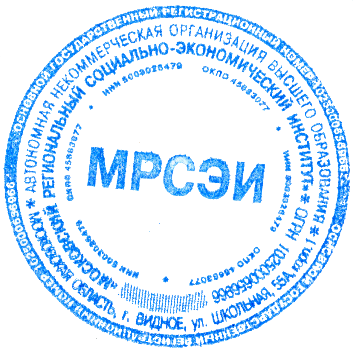 Протокол № 10 от  22.05.2024г.Утверждаю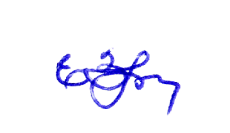 Ректор__________Золотухина Е. Н.22.05.2024г.Наименование направленностиВид деятельности (по выбору) в соответствии с направленностьюЮрист в сфере судебного администрированияОрганизационно-техническое обеспечение работы судов (по выбору)Наименование основных видов деятельностиНаименование профессиональных модулейНаименование основных видов деятельностиНаименование профессиональных модулейПравоприменительнаяПМ.01 Правоприменительная деятельностьПравоохранительнаяПМ 02. Правоохранительная деятельность Организационно-техническое обеспечение работы судовПМ 03. Организационно-техническое обеспечение работы судовКодкомпетенцииФормулировка компетенцииЗнания,  уменияОК 01Выбирать способы решения задач профессиональной деятельности применительно к различным контекстамУмения: распознавать задачу и/или проблему в профессиональном и/или социальном контексте;анализировать задачу и/или проблему и выделять её составные части; определять этапы решения задачи; выявлять и эффективно искать информацию, необходимую для решения задачи и/или проблемы;составить план действия; определить необходимые ресурсы;выявлять и эффективно искать информацию, необходимую для решения задачи и/или проблемы;составлять план действия;определять необходимые ресурсы;владеть актуальными методами работы в профессиональной и смежных сферах;реализовывать составленный план;оценивать результат и последствия своих действий (самостоятельно или с помощью наставника).ОК 01Выбирать способы решения задач профессиональной деятельности применительно к различным контекстамЗнания: актуальный профессиональный и социальный контекст, в котором приходится работать и жить; основные источники информации и ресурсы для решения задач и проблем в профессиональном и/или социальном контексте;алгоритмы выполнения работ в профессиональной и смежных областях; методы работы в профессиональной и смежных сферах; структуру плана для решения задач; порядок оценки результатов решения задач профессиональной деятельности.ОК 02Использовать современные средства поиска, анализа и интерпретации информации и информационные технологии для выполнения задач профессиональной деятельностиУмения: определять задачи для поиска информации;определять необходимые источники информации;планировать процесс поиска;структурировать получаемую информацию;выделять наиболее значимое в перечне информации;оценивать практическую значимость результатов поиска;оформлять результаты поиска, применять средства информационных технологий для решения профессиональных задач;использовать современное программное обеспечение;использовать различные цифровые средства для решения профессиональных задач.ОК 02Использовать современные средства поиска, анализа и интерпретации информации и информационные технологии для выполнения задач профессиональной деятельностиЗнания: номенклатура информационных источников, применяемых в профессиональной деятельности;приемы структурирования информации;формат оформления результатов поиска информации, современные средства и устройства информатизации;порядок их применения и программное обеспечение в профессиональной деятельности в том числе с использованием цифровых средств.ОК 03Планировать и реализовывать собственное профессиональное и личностное развитие, предпринимательскую деятельность в профессиональной сфере, использовать знания по финансовой грамотности в различных жизненных ситуацияхУмения: определять актуальность нормативно-правовой документации в профессиональной деятельности;применять современную научную профессиональную терминологию;определять и выстраивать траектории профессионального развития и самообразования;выявлять достоинства и недостатки коммерческой идеи;презентовать идеи открытия собственного дела в профессиональной деятельности;оформлять бизнес-план;рассчитывать размеры выплат по процентным ставкам кредитования;определять инвестиционную привлекательность коммерческих идей в рамках профессиональной деятельности;презентовать бизнес-идею;определять источники финансированияОК 03Планировать и реализовывать собственное профессиональное и личностное развитие, предпринимательскую деятельность в профессиональной сфере, использовать знания по финансовой грамотности в различных жизненных ситуацияхЗнания: содержание актуальной нормативно-правовой документации;современная научная и профессиональная терминология;возможные траектории профессионального развития и самообразования;основы предпринимательской деятельности;основы финансовой грамотности;правила разработки бизнес-планов;порядок выстраивания презентации;кредитные банковские продуктыОК 04Эффективно взаимодействовать и работать в коллективе и командеУмения: организовывать работу коллектива и команды;взаимодействовать с коллегами, руководством, клиентами в ходе профессиональной деятельностиОК 04Эффективно взаимодействовать и работать в коллективе и командеЗнания: психологические основы деятельности коллектива, психологические особенности личности;основы проектной деятельностиОК 05Осуществлять устную и письменную коммуникацию на государственном языке Российской Федерации с учетом особенностей социального и культурного контекстаУмения: грамотно излагать свои мысли и оформлять документы по профессиональной тематике на государственном языке, проявлять толерантность в рабочем коллективеОК 05Осуществлять устную и письменную коммуникацию на государственном языке Российской Федерации с учетом особенностей социального и культурного контекстаЗнания: особенности социального и культурного контекста;правила оформления документов и построения устных сообщений.ОК 06Проявлять гражданско-патриотическую позицию, демонстрировать осознанное поведение на основе традиционных общечеловеческих ценностей, в том числе с учетом гармонизации межнациональных и межрелигиозных отношений, применять стандарты антикоррупционного поведенияУмения: описывать значимость своей специальности;применять стандарты антикоррупционного поведения.ОК 06Проявлять гражданско-патриотическую позицию, демонстрировать осознанное поведение на основе традиционных общечеловеческих ценностей, в том числе с учетом гармонизации межнациональных и межрелигиозных отношений, применять стандарты антикоррупционного поведенияЗнания: сущность гражданско-патриотической позиции, общечеловеческих ценностей;значимость профессиональной деятельности по специальности;стандарты антикоррупционного поведения и последствия его нарушения.ОК 07Содействовать сохранению окружающей среды, ресурсосбережению, применять знания об изменении климата, принципы бережливого производства, эффективно действовать в чрезвычайных ситуацияхУмения: соблюдать нормы экологической безопасности;определять направления ресурсосбережения в рамках профессиональной деятельности по специальности, осуществлять работу с соблюдением принципов бережливого производства;организовывать профессиональную деятельность с учетом знаний об изменении климатических условий региона.ОК 07Содействовать сохранению окружающей среды, ресурсосбережению, применять знания об изменении климата, принципы бережливого производства, эффективно действовать в чрезвычайных ситуацияхЗнания: правила экологической безопасности при ведении профессиональной деятельности;основные ресурсы, задействованные в профессиональной деятельности;пути обеспечения ресурсосбережения;принципы бережливого производства;основные направления изменения климатических условий регионаОК 08Использовать средства физической культуры для сохранения и укрепления здоровья в процессе профессиональной деятельности и поддержания необходимого уровня физической подготовленностиУмения: использовать физкультурно-оздоровительную деятельность для укрепления здоровья, достижения жизненных и профессиональных целей;применять рациональные приемы двигательных функций в профессиональной деятельности;пользоваться средствами профилактики перенапряжения характерными для данной специальностиОК 08Использовать средства физической культуры для сохранения и укрепления здоровья в процессе профессиональной деятельности и поддержания необходимого уровня физической подготовленностиЗнания: роль физической культуры в общекультурном, профессиональном и социальном развитии человека;основы здорового образа жизни;условия профессиональной деятельности и зоны риска физического здоровья для специальности;средства профилактики перенапряженияОК 09Пользоваться профессиональной документацией на государственном и иностранном языкахУмения: понимать общий смысл четко произнесенных высказываний на известные темы (профессиональные и бытовые), понимать тексты на базовые профессиональные темы;участвовать в диалогах на знакомые общие и профессиональные темы;строить простые высказывания о себе и о своей профессиональной деятельности;кратко обосновывать и объяснять свои действия (текущие и планируемые);писать простые связные сообщения на знакомые или интересующие профессиональные темыОК 09Пользоваться профессиональной документацией на государственном и иностранном языкахЗнания: правила построения простых и сложных предложений на профессиональные темы;основные общеупотребительные глаголы (бытовая и профессиональная лексика);лексический минимум, относящийся к описанию предметов, средств и процессов профессиональной деятельности;особенности произношения;правила чтения текстов профессиональной направленностиВиды деятельностиКод и наименование компетенцииПоказатели освоения компетенцииПравоприменительная деятельностьПК 1.1. Осуществлять профессиональное толкование норм права.Навыки:осуществления профессионального толкования норм права;Умения: анализировать, толковать и правильно применять правовые нормы;характеризовать, интерпретировать, анализировать, сопоставлять и исследовать особенности правового статуса субъектов правоотношений; сравнивать, толковать и квалифицировать деяние как правонарушение, регулируемое нормами административного права и процесса;Знания: понятие и основные положения и особенности науки административного права в части развития административно-процессуального регулирования;сущность, содержание основных понятий, категорий, конструкций, институтов административно-процессуального, трудового и гражданско-правового законодательства;Правоприменительная деятельностьПК. 1.2. Применять нормы права для решения задач в профессиональной деятельности.Навыки:применения норм права для решения задач в профессиональной деятельности;Умения: оперировать юридическими понятиями и категориями; анализировать юридические факты и возникающие в связи с ними правоотношения; разграничивать правовые нормы и правоотношения в зависимости от отраслей права;анализировать и готовить предложения по урегулированию трудовых споров;анализировать и решать юридические проблемы в сфере административно-правовых, гражданско-правовых и трудовых отношений;анализировать и готовить предложения по совершенствованию правовой деятельности организации;Знания: источники административного процесса, трудового права, гражданского процесса;понятие и виды административно-процессуальных и гражданско-процессуальных норм; виды и правовое содержание самостоятельных производств и административных процедур, входящих в состав административного процесса;сущность и содержание статуса участников административно-процессуальных отношений, трудовых отношений, гражданско-процессуальных отношений;порядок заключения, прекращения и изменения трудовых договоров;виды трудовых договоров;содержание трудовой дисциплины;порядок разрешения трудовых споров;виды рабочего времени и времени отдыха;формы и системы оплаты труда работников;основы охраны труда;порядок и условия материальной ответственности сторон трудового договора;порядок судебного разбирательства, обжалования, опротестования, исполнения и пересмотра решения суда;формы защиты прав граждан и юридических лиц;виды и порядок гражданского и административного судопроизводства;основные стадии гражданского и административного процесса.Правоприменительная деятельностьПК 1.3. Владеть навыками подготовки юридических документов, в том числе с использованием информационных технологий.Навыки: подготовки юридических документов, в том числе с использованием информационных технологий.Умения: применять современные информационные технологии для поиска и обработки правовой информации и оформления юридических документов;составлять различные виды юридических документов.Знания: правила составления юридических документов;Правоохранительная деятельностьПК 2.1. Осуществлять контроль соблюдения законодательства РФ субъектами права.Навыки: Правоохранительная деятельностьПК 2.1. Осуществлять контроль соблюдения законодательства РФ субъектами права.информирования, приема и консультирования граждан и представителей юридических лиц по правовым вопросам;Правоохранительная деятельностьПК 2.1. Осуществлять контроль соблюдения законодательства РФ субъектами права.приема и регистрации заявлений и документов граждан;Правоохранительная деятельностьПК 2.1. Осуществлять контроль соблюдения законодательства РФ субъектами права.Умения:Правоохранительная деятельностьПК 2.1. Осуществлять контроль соблюдения законодательства РФ субъектами права.ориентироваться в системе и структуре правоохранительных и судебных органов;Правоохранительная деятельностьПК 2.1. Осуществлять контроль соблюдения законодательства РФ субъектами права.разграничивать функции и компетенцию различных правоохранительных органов;Правоохранительная деятельностьПК 2.1. Осуществлять контроль соблюдения законодательства РФ субъектами права.Знания: Правоохранительная деятельностьПК 2.1. Осуществлять контроль соблюдения законодательства РФ субъектами права.действующую систему правоохранительных и судебных органов в Российской Федерации, их структуру и компетенцию;Правоохранительная деятельностьПК 2.1. Осуществлять контроль соблюдения законодательства РФ субъектами права.основы правового статуса судей и сотрудников правоохранительных органов;Правоохранительная деятельностьПК 2.1. Осуществлять контроль соблюдения законодательства РФ субъектами права.основные задачи и направления (функции) деятельности правоохранительных органов;Правоохранительная деятельностьПК 2.1. Осуществлять контроль соблюдения законодательства РФ субъектами права.признаки состава преступления;Правоохранительная деятельностьПК 2.1. Осуществлять контроль соблюдения законодательства РФ субъектами права.стадии уголовного судопроизводства;Правоохранительная деятельностьПК 2.1. Осуществлять контроль соблюдения законодательства РФ субъектами права.правовое положение участников уголовного судопроизводства;Правоохранительная деятельностьПК 2.1. Осуществлять контроль соблюдения законодательства РФ субъектами права.формы и порядок производства предварительного расследования;Правоохранительная деятельностьПК 2.1. Осуществлять контроль соблюдения законодательства РФ субъектами права.процесс доказывания и его элементы;Правоохранительная деятельностьПК 2.2. Систематизировать нормативные правовые акты и обобщать правоприменительную практику по вопросам расследования и предупреждения преступлений и иных правонарушений.Навыки:Правоохранительная деятельностьПК 2.2. Систематизировать нормативные правовые акты и обобщать правоприменительную практику по вопросам расследования и предупреждения преступлений и иных правонарушений.формирования и рассмотрения пакета документов для разрешения спорных вопросов;Правоохранительная деятельностьПК 2.2. Систематизировать нормативные правовые акты и обобщать правоприменительную практику по вопросам расследования и предупреждения преступлений и иных правонарушений.подготовки проектов решений;Правоохранительная деятельностьПК 2.2. Систематизировать нормативные правовые акты и обобщать правоприменительную практику по вопросам расследования и предупреждения преступлений и иных правонарушений.Умения: Правоохранительная деятельностьПК 2.2. Систематизировать нормативные правовые акты и обобщать правоприменительную практику по вопросам расследования и предупреждения преступлений и иных правонарушений.анализировать уголовное и уголовно-процессуальное законодательство, нормативные правовые акты, регламентирующие деятельность правоохранительных и судебных органов;Правоохранительная деятельностьПК 2.2. Систематизировать нормативные правовые акты и обобщать правоприменительную практику по вопросам расследования и предупреждения преступлений и иных правонарушений.пользоваться приемами толкования уголовного закона и применять нормы уголовного права к конкретным жизненным ситуациям;Правоохранительная деятельностьПК 2.2. Систематизировать нормативные правовые акты и обобщать правоприменительную практику по вопросам расследования и предупреждения преступлений и иных правонарушений.Знания: Правоохранительная деятельностьПК 2.2. Систематизировать нормативные правовые акты и обобщать правоприменительную практику по вопросам расследования и предупреждения преступлений и иных правонарушений.основные этапы производства в суде первой и второй инстанций;Правоохранительная деятельностьПК 2.2. Систематизировать нормативные правовые акты и обобщать правоприменительную практику по вопросам расследования и предупреждения преступлений и иных правонарушений.особенности производства в суде с участием присяжных заседателей;Правоохранительная деятельностьПК 2.2. Систематизировать нормативные правовые акты и обобщать правоприменительную практику по вопросам расследования и предупреждения преступлений и иных правонарушений.производство по рассмотрению и разрешению вопросов, связанных с исполнением приговора;Правоохранительная деятельностьПК 2.2. Систематизировать нормативные правовые акты и обобщать правоприменительную практику по вопросам расследования и предупреждения преступлений и иных правонарушений.особенности производства по отдельным категориям уголовных делПравоохранительная деятельностьПК 2.3. Осуществлять оценку противоправного поведения и определять подведомственность рассмотрения дел.Навыки: Правоохранительная деятельностьПК 2.3. Осуществлять оценку противоправного поведения и определять подведомственность рассмотрения дел.выявления и осуществления учета лиц, совершивших преступленияПравоохранительная деятельностьПК 2.3. Осуществлять оценку противоправного поведения и определять подведомственность рассмотрения дел.Умения: Правоохранительная деятельностьПК 2.3. Осуществлять оценку противоправного поведения и определять подведомственность рассмотрения дел.определять признаки состава конкретного преступления, содержащегося в Особенной части Уголовного кодекса;Правоохранительная деятельностьПК 2.3. Осуществлять оценку противоправного поведения и определять подведомственность рассмотрения дел.составлять уголовно-процессуальные документы;Правоохранительная деятельностьПК 2.3. Осуществлять оценку противоправного поведения и определять подведомственность рассмотрения дел.решать задачи по квалификации преступленийПравоохранительная деятельностьПК 2.3. Осуществлять оценку противоправного поведения и определять подведомственность рассмотрения дел.Знания: меры уголовно-процессуального принуждения: понятие, основания и порядок применения;Правоохранительная деятельностьПК 2.3. Осуществлять оценку противоправного поведения и определять подведомственность рассмотрения дел.правила проведения следственных действий;Организационно-техническое обеспечение работы судов (по выбору)ПК 3.1. Осуществлять ведение судебного делопроизводства.Навыки:Организационно-техническое обеспечение работы судов (по выбору)ПК 3.1. Осуществлять ведение судебного делопроизводства.ведения работы с обращениями граждан, поступающими в суд в электронном виде и на бумажном носителе.Организационно-техническое обеспечение работы судов (по выбору)ПК 3.1. Осуществлять ведение судебного делопроизводства.ведения приёма корреспонденции и дел в соответствии с инструкциями по судебному делопроизводству.Организационно-техническое обеспечение работы судов (по выбору)ПК 3.1. Осуществлять ведение судебного делопроизводства.осуществления мероприятий по подготовке судебных дел к разбирательству.Организационно-техническое обеспечение работы судов (по выбору)ПК 3.1. Осуществлять ведение судебного делопроизводства.подготовки, выдачи и направления копий судебных актов и документов из судебных дел.Организационно-техническое обеспечение работы судов (по выбору)ПК 3.1. Осуществлять ведение судебного делопроизводства.подготовки судебных актов к опубликованию на сайте суда.Организационно-техническое обеспечение работы судов (по выбору)ПК 3.1. Осуществлять ведение судебного делопроизводства.Умения:Организационно-техническое обеспечение работы судов (по выбору)ПК 3.1. Осуществлять ведение судебного делопроизводства.вести приём граждан, корреспонденции и дел в соответствии с нормативными актами.Организационно-техническое обеспечение работы судов (по выбору)ПК 3.1. Осуществлять ведение судебного делопроизводства.осуществлять работу по приёму обращений, поступающих в суд в электронном виде.Организационно-техническое обеспечение работы судов (по выбору)ПК 3.1. Осуществлять ведение судебного делопроизводства.осуществлять регистрацию, учёт движения, оформление судебных дел.Организационно-техническое обеспечение работы судов (по выбору)ПК 3.1. Осуществлять ведение судебного делопроизводства.осуществлять извещение участников судебного разбирательства.Организационно-техническое обеспечение работы судов (по выбору)ПК 3.1. Осуществлять ведение судебного делопроизводства.осуществлять оформление, направление и выдачу копий судебных актов и документов из судебных дел.Организационно-техническое обеспечение работы судов (по выбору)ПК 3.1. Осуществлять ведение судебного делопроизводства.осуществлять подготовку текстов судебных актов к размещению на сайте суда в сети интернет.Организационно-техническое обеспечение работы судов (по выбору)ПК 3.1. Осуществлять ведение судебного делопроизводства.осуществлять работу по обращению к исполнению судебных актов.Организационно-техническое обеспечение работы судов (по выбору)ПК 3.1. Осуществлять ведение судебного делопроизводства.Знания:Организационно-техническое обеспечение работы судов (по выбору)ПК 3.1. Осуществлять ведение судебного делопроизводства.содержание нормативно-правовых актов, регулирующих вопросы судоустройства и судопроизводства. Организационно-техническое обеспечение работы судов (по выбору)ПК 3.1. Осуществлять ведение судебного делопроизводства.нормативно-правовые акты и нормативные документы по судебному делопроизводству.Организационно-техническое обеспечение работы судов (по выбору)ПК 3.1. Осуществлять ведение судебного делопроизводства.нормативно-методические документы по обеспечению работы суда.Организационно-техническое обеспечение работы судов (по выбору)ПК 3.1. Осуществлять ведение судебного делопроизводства.современные информационные технологии.Организационно-техническое обеспечение работы судов (по выбору)ПК 3.1. Осуществлять ведение судебного делопроизводства.основы охраны труда и техники безопасности.Организационно-техническое обеспечение работы судов (по выбору)ПК 3.1. Осуществлять ведение судебного делопроизводства.общие вопросы организации работы суда: основные направления деятельности структурных подразделений суда, обеспечивающих судопроизводство; правила поведения работников аппарата суда; должностные регламенты работников аппарата суда; правила внутреннего распорядка суда и т.п.Организационно-техническое обеспечение работы судов (по выбору)ПК 3.1. Осуществлять ведение судебного делопроизводства.порядок учёта поступивших в суд обращений, документов и дел и регистрации судебных дел, принятых к производству.Организационно-техническое обеспечение работы судов (по выбору)ПК 3.1. Осуществлять ведение судебного делопроизводства.организацию и ведение судебного делопроизводства на стадии подготовки дела к судебному разбирательству: направление извещений и вызовов, оформление судебных дел.Организационно-техническое обеспечение работы судов (по выбору)ПК 3.1. Осуществлять ведение судебного делопроизводства.организацию и порядок ведения судебного заседания и ведение протокола судебного заседания.Организационно-техническое обеспечение работы судов (по выбору)ПК 3.1. Осуществлять ведение судебного делопроизводства.порядок оформления судебных дел в период и после их рассмотрения: выдача и направление копий судебных актов и документов; порядок ознакомления с материалами дела; направление судебных дел в вышестоящие инстанции с апелляционными, кассационными и надзорными жалобами, частными жалобами.Организационно-техническое обеспечение работы судов (по выбору)ПК 3.1. Осуществлять ведение судебного делопроизводства.порядок осуществления контроля судебного делопроизводства и контроль исполнения: цели и задачи, субъекты контроля и их полномочия.Организационно-техническое обеспечение работы судов (по выбору)ПК 3.2. Осуществлять действия по планированию и реализации мероприятий по обеспечению работы архива суда.Навыки:Организационно-техническое обеспечение работы судов (по выбору)ПК 3.2. Осуществлять действия по планированию и реализации мероприятий по обеспечению работы архива суда.осуществления работы с судебными делами, нарядами и документами архивного фонда суда.Организационно-техническое обеспечение работы судов (по выбору)ПК 3.2. Осуществлять действия по планированию и реализации мероприятий по обеспечению работы архива суда.Умения:Организационно-техническое обеспечение работы судов (по выбору)ПК 3.2. Осуществлять действия по планированию и реализации мероприятий по обеспечению работы архива суда.осуществлять работу с судебными делами и документами, передаваемыми на архивное хранение и находящимися в архиве суда.  Организационно-техническое обеспечение работы судов (по выбору)ПК 3.2. Осуществлять действия по планированию и реализации мероприятий по обеспечению работы архива суда.Знания:Организационно-техническое обеспечение работы судов (по выбору)ПК 3.2. Осуществлять действия по планированию и реализации мероприятий по обеспечению работы архива суда.порядок подготовки и передачи судебных дел и документов к передаче в архив суда.Организационно-техническое обеспечение работы судов (по выбору)ПК 3.3. Составлять проекты процессуальных и служебных документов суда. Навыки:Организационно-техническое обеспечение работы судов (по выбору)ПК 3.3. Составлять проекты процессуальных и служебных документов суда. составления служебных документов суда.Организационно-техническое обеспечение работы судов (по выбору)ПК 3.3. Составлять проекты процессуальных и служебных документов суда. Умения:Организационно-техническое обеспечение работы судов (по выбору)ПК 3.3. Составлять проекты процессуальных и служебных документов суда. составлять служебные документы суда.Организационно-техническое обеспечение работы судов (по выбору)ПК 3.3. Составлять проекты процессуальных и служебных документов суда. Знания:Организационно-техническое обеспечение работы судов (по выбору)ПК 3.3. Составлять проекты процессуальных и служебных документов суда. содержание нормативно-правовых актов, регулирующих вопросы судоустройства и судопроизводства. Организационно-техническое обеспечение работы судов (по выбору)ПК 3.3. Составлять проекты процессуальных и служебных документов суда. нормативно-правовые акты и нормативные документы по судебному делопроизводству.Организационно-техническое обеспечение работы судов (по выбору)ПК 3.3. Составлять проекты процессуальных и служебных документов суда. классификацию служебных документов и требования к ним предъявляемые в соответствии с ГОСТ и нормативными актами.Организационно-техническое обеспечение работы судов (по выбору)ПК 3.3. Составлять проекты процессуальных и служебных документов суда. система документооборота в суде.Организационно-техническое обеспечение работы судов (по выбору)ПК 3.3. Составлять проекты процессуальных и служебных документов суда. понятие и виды документов, требования, к ним предъявляемые.Организационно-техническое обеспечение работы судов (по выбору)ПК 3.4. Осуществлять работу с обращениями граждан и организаций.Навыки:Организационно-техническое обеспечение работы судов (по выбору)ПК 3.4. Осуществлять работу с обращениями граждан и организаций.ведения работы с обращениями граждан, поступающими в суд в электронном виде и на бумажном носителе.Организационно-техническое обеспечение работы судов (по выбору)ПК 3.4. Осуществлять работу с обращениями граждан и организаций.Умения:Организационно-техническое обеспечение работы судов (по выбору)ПК 3.4. Осуществлять работу с обращениями граждан и организаций.вести приём граждан, корреспонденции и дел в соответствии с нормативными актами.Организационно-техническое обеспечение работы судов (по выбору)ПК 3.4. Осуществлять работу с обращениями граждан и организаций.осуществлять работу по приёму обращений, поступающих в суд в электронном виде.Организационно-техническое обеспечение работы судов (по выбору)ПК 3.4. Осуществлять работу с обращениями граждан и организаций.Знания:Организационно-техническое обеспечение работы судов (по выбору)ПК 3.4. Осуществлять работу с обращениями граждан и организаций.порядок учёта поступивших в суд обращений, документов и дел и регистрации судебных дел, принятых к производству.Организационно-техническое обеспечение работы судов (по выбору)ПК 3.5. Осуществлять работу по регистрации, учету и техническому оформлению исполнительных документов по судебным делам.Навыки:Организационно-техническое обеспечение работы судов (по выбору)ПК 3.5. Осуществлять работу по регистрации, учету и техническому оформлению исполнительных документов по судебным делам.обращения судебных актов к исполнению.Организационно-техническое обеспечение работы судов (по выбору)ПК 3.5. Осуществлять работу по регистрации, учету и техническому оформлению исполнительных документов по судебным делам.Умения:Организационно-техническое обеспечение работы судов (по выбору)ПК 3.5. Осуществлять работу по регистрации, учету и техническому оформлению исполнительных документов по судебным делам.осуществлять работу по обращению к исполнению судебных актов.Организационно-техническое обеспечение работы судов (по выбору)ПК 3.5. Осуществлять работу по регистрации, учету и техническому оформлению исполнительных документов по судебным делам.Знания:Организационно-техническое обеспечение работы судов (по выбору)ПК 3.5. Осуществлять работу по регистрации, учету и техническому оформлению исполнительных документов по судебным делам.порядок обращения к исполнению приговоров, решений, определений и постановлений суда.Структура образовательной программыОбъем образовательной программы, в академических часахДисциплины (модули)Не менее 1476ПрактикаНе менее 432Государственная итоговая аттестация216Общий объем образовательной программы:Общий объем образовательной программы:на базе основного общего образования, включая получение среднего общего образования на основе требований федерального государственного образовательного стандарта среднего общего образования4428№ п/пНаименование лицензионного и свободно распространяемого программного обеспечения, в том числе отечественного производстваКод и наименование учебной дисциплины (модуля)1Office Professional Plus 2016 Russian OLP NL AcademicEdition (MS Word, MS Excel, MS PowerPoint, MS Access), основание Акт предоставления прав № Tr035773 от 22 июля 2016 года, АО «СофтЛайн Трейд» БД.01 Русский языкБД.02 ЛитератураБД.03	ИсторияБД.04 ОбществознаниеБД.05	ГеографияБД.06	Иностранный языкБД.09	ФизикаБД.10	ХимияБД.13	Основы безопасности жизнедеятельностиПД.01	ПравоПД.02	Индивидуальный проектСГЦ.01История РоссииСГЦ.02 Иностранный язык в профессиональной деятельностиСГЦ.03 Безопасность жизнедеятельностиСГЦ.05 Основы финансовой грамотностиСГЦ.06 Основы бережливого производстваСГЦ.07 Русский язык и культура речиСГЦ.08 Психология общенияОПЦ.01Теория государства и праваОПЦ.02Конституционное право РоссииОПЦ.03Административное правоОПЦ.04 Гражданское правоОПЦ.06 Документационное обеспечение управления2Windows Professional 7 Russian Upgrade Academic OPEN, основание: Microsoft Open License Лицензия № 49155852, авторизационный номер лицензианта 69123958ZZE1310Windows Professional 8.1 Russian Upgrade OLP NL AcademicEdition, Акт предоставления прав № Tr017554 от 30.03.2015, АО "СофтЛайн Трейд"Windows Remote Desktop Services CAL 2012 Russian OLP NL AcademicEdition User CAL, основание Акт предоставления прав № Tr017554 от 30.03.2015, АО "СофтЛайн Трейд"БД.08	ИнформатикаОПЦ.05 Информационные технологии в юридической деятельности2Программа компьютерного тестирования знаний MyTestXPro – акт предоставления прав №IT168538 от 01.10.2013БД.01 Русский языкБД.02 ЛитератураБД.03	ИсторияБД.04 ОбществознаниеБД.05	ГеографияБД.09	ФизикаБД.10	ХимияСГЦ.01История РоссииСГЦ.02 Иностранный язык в профессиональной деятельностиСГЦ.03 Безопасность жизнедеятельностиСГЦ.05 Основы финансовой грамотностиСГЦ.06 Основы бережливого производстваСГЦ.07 Русский язык и культура речиСГЦ.08 Психология общенияОПЦ.01Теория государства и праваОПЦ.02Конституционное право РоссииОПЦ.03Административное правоОПЦ.04 Гражданское правоОПЦ.06 Документационное обеспечение управленияGoogle Chrome – Интернет-браузер. Свободное ПО // бессрочноБД.01 Русский языкБД.02 ЛитератураБД.03	ИсторияБД.04 ОбществознаниеБД.05	ГеографияБД.09	ФизикаБД.10	ХимияСГЦ.01История РоссииСГЦ.02 Иностранный язык в профессиональной деятельностиСГЦ.03 Безопасность жизнедеятельностиСГЦ.05 Основы финансовой грамотностиСГЦ.06 Основы бережливого производстваСГЦ.07 Русский язык и культура речиСГЦ.08 Психология общенияОПЦ.01 Теория государства и праваОПЦ.02Конституционное право РоссииОПЦ.03Административное правоОПЦ.04 Гражданское правоОПЦ.06 Документационное обеспечение управленияOpera – Интернет-браузер. Свободное ПО // бессрочноБД.01 Русский языкБД.02 ЛитератураБД.03	ИсторияБД.04 ОбществознаниеБД.05	ГеографияБД.09	ФизикаБД.10	ХимияСГЦ.01История РоссииСГЦ.02 Иностранный язык в профессиональной деятельностиСГЦ.03 Безопасность жизнедеятельностиСГЦ.05 Основы финансовой грамотностиСГЦ.06 Основы бережливого производстваСГЦ.07 Русский язык и культура речиСГЦ.08 Психология общенияОПЦ.01Теория государства и праваОПЦ.02Конституционное право РоссииОПЦ.03Административное правоОПЦ.04 Гражданское правоОПЦ.06 Документационное обеспечение управленияAdobeAcrobatReader DC – Программа просмотра файлов в формате PDF Свободное ПО // бессрочноБД.01 Русский языкБД.02 ЛитератураБД.03	ИсторияБД.04 ОбществознаниеБД.05	ГеографияБД.09	ФизикаБД.10	ХимияСГЦ.01История РоссииСГЦ.02 Иностранный язык в профессиональной деятельностиСГЦ.03 Безопасность жизнедеятельностиСГЦ.05 Основы финансовой грамотностиСГЦ.06 Основы бережливого производстваСГЦ.07 Русский язык и культура речиСГЦ.08 Психология общенияОПЦ.01 Теория государства и праваОПЦ.02Конституционное право РоссииОПЦ.03Административное правоОПЦ.04 Гражданское правоОПЦ.06 Документационное обеспечение управления7-ZIP – архиватор. Свободное ПО // бессрочноБД.01 Русский языкБД.02 ЛитератураБД.03	ИсторияБД.04 ОбществознаниеБД.05	ГеографияБД.09	ФизикаБД.10	ХимияСГЦ.01История РоссииСГЦ.02 Иностранный язык в профессиональной деятельностиСГЦ.03 Безопасность жизнедеятельностиСГЦ.05 Основы финансовой грамотностиСГЦ.06 Основы бережливого производстваСГЦ.07 Русский язык и культура речиСГЦ.08 Психология общенияОПЦ.01 Теория государства и праваОПЦ.02Конституционное право РоссииОПЦ.03Административное правоОПЦ.04 Гражданское правоОПЦ.06 Документационное обеспечение управленияСправочная Правовая Система КонсультантПлюс, основание договор №52327/К1, ООО «ЧТО ДЕЛАТЬ КОНСАЛТ» от 01.04.2019ПД.01	ПравоПД.02	Индивидуальный проектОПЦ.02Конституционное право РоссииОПЦ.03Административное правоОПЦ.04 Гражданское правоОПЦ.07 Право социального обеспеченияМДК.01.01 Административный процессМДК.01.02 Трудовое правоМДК.01.03 Гражданский процессМДК.02.01 Судоустройство и правоохранительные органыМДК.02.02 Уголовный процессМДК.02.03 Уголовное правоМДК.03.01 Судебное делопроизводствоМДК.03.02 Обеспечение рассмотрения судебных делМДК.03.03 Основы организационно-технического обеспечения деятельности судовМДК.03.04 Архивное дело в суде